Я Г О Д Н И Н С К И Й  Г О Р О Д С К О Й  О К Р У Г686230, поселок Ягодное, Ягоднинский район, Магаданская область, улица Спортивная, дом 6,  тел. (8 41343) 2-35-29, факс  (8 41343) 2-20-42,E-mail:Priemnaya_yagodnoe@49gov.ruАДМИНИСТРАЦИЯ ЯГОДНИНСКОГО ГОРОДСКОГО ОКРУГАПОСТАНОВЛЕНИЕот «23» октября 2019 г.							            № 631Глава Ягоднинскогогородского округа                                                                       Д.М.БородинПриложение № 1 							к постановлению администрации Ягоднинского 								городского округа «Об определении границ 									прилегающих к некоторым организациям и 									объектам территорий, на которых не допускается 								розничная продажа алкогольной продукции на 								территории Ягоднинского городского округа»																						от«23» октября 2019г.№ 631Перечень организаций и объектов, на прилегающих территориях к которым не допускается розничная продажа алкогольной продукции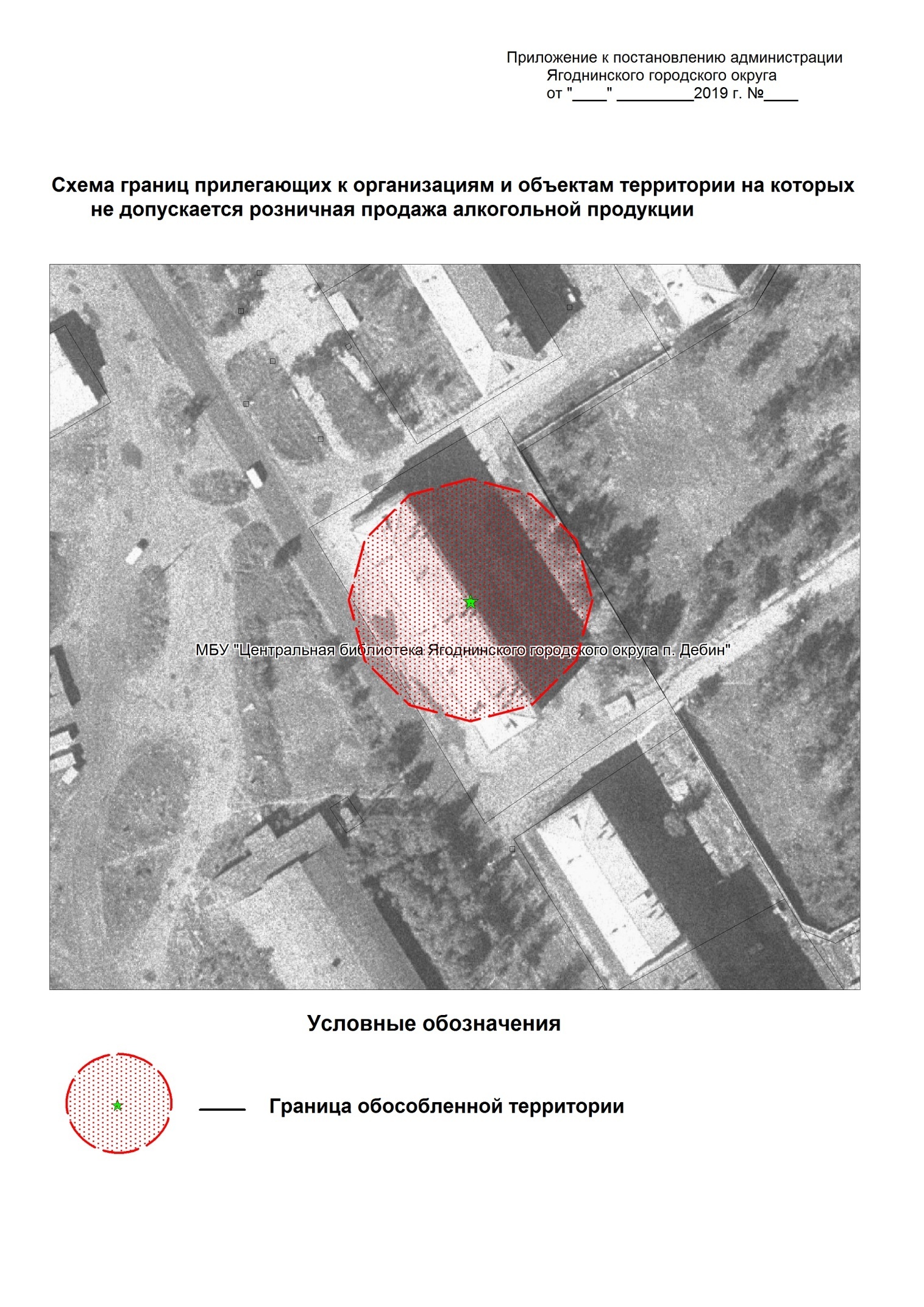 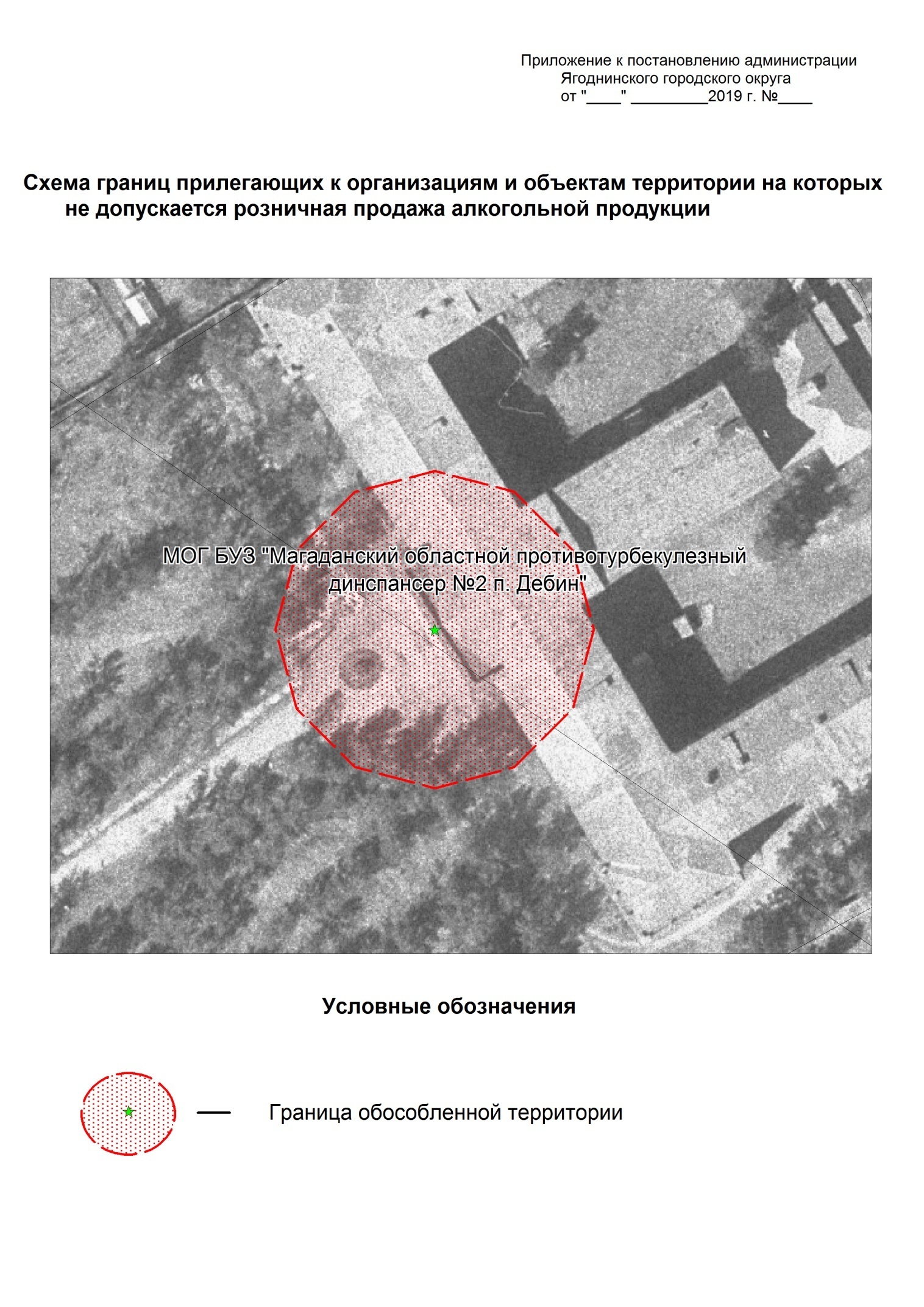 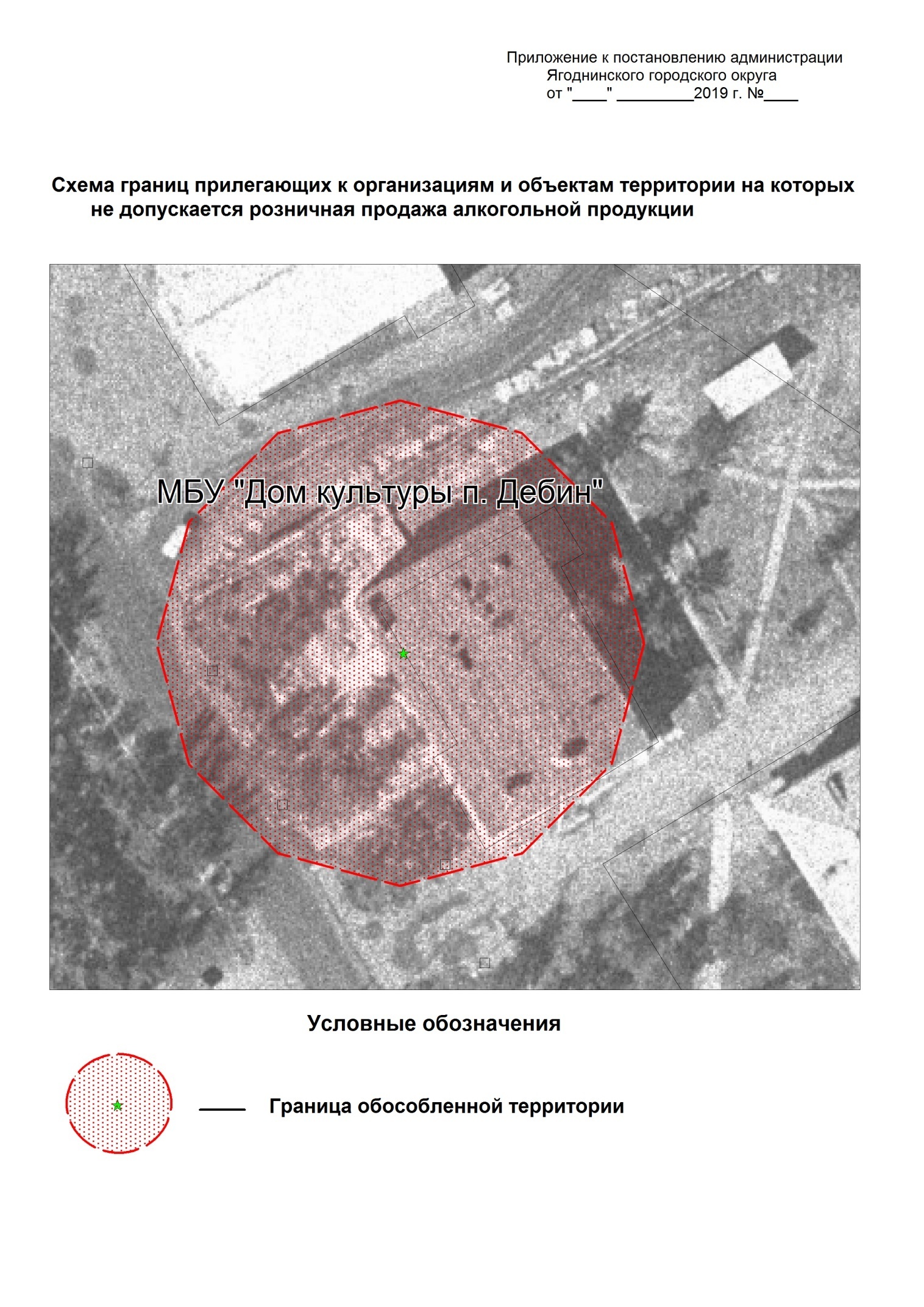 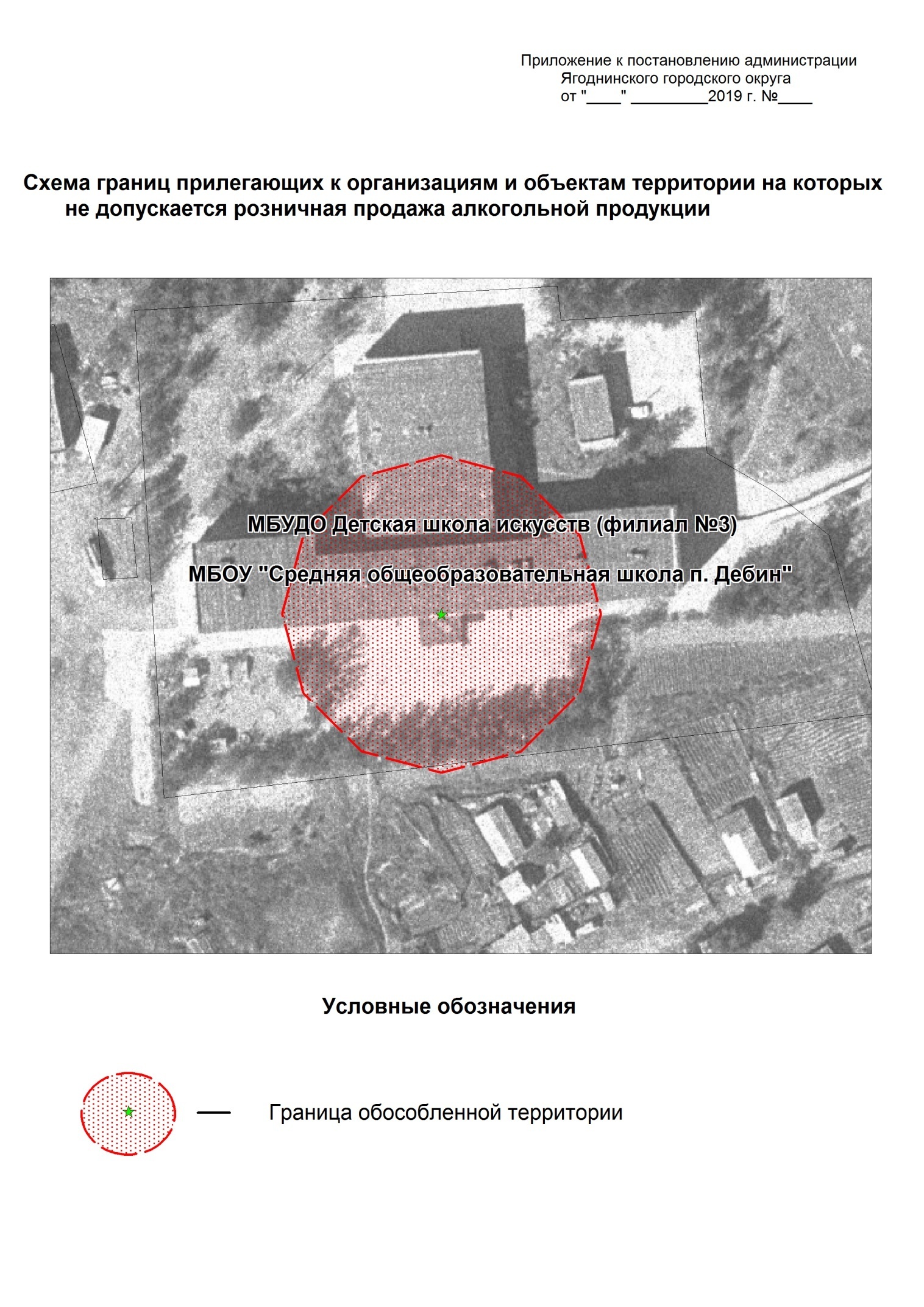 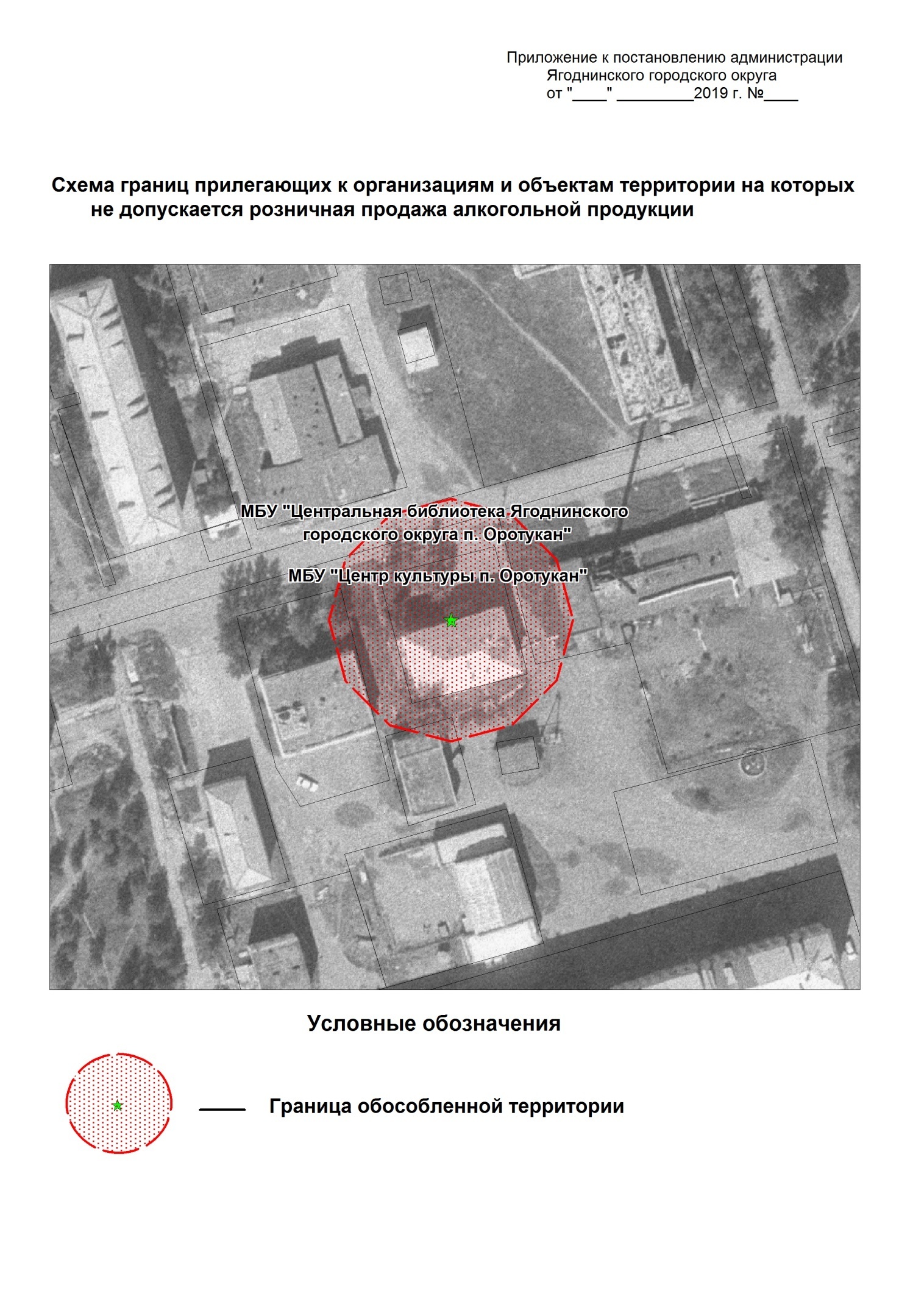 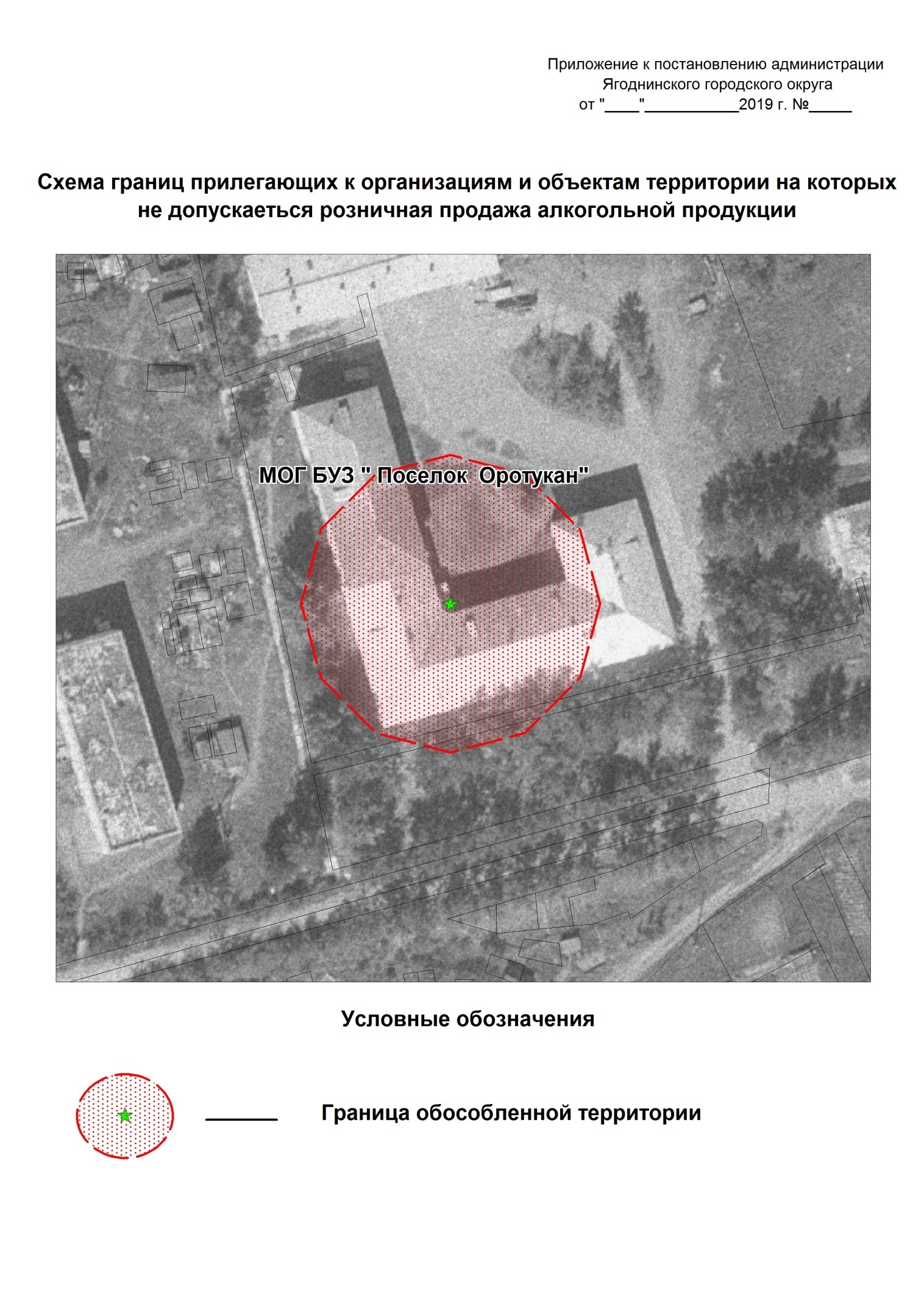 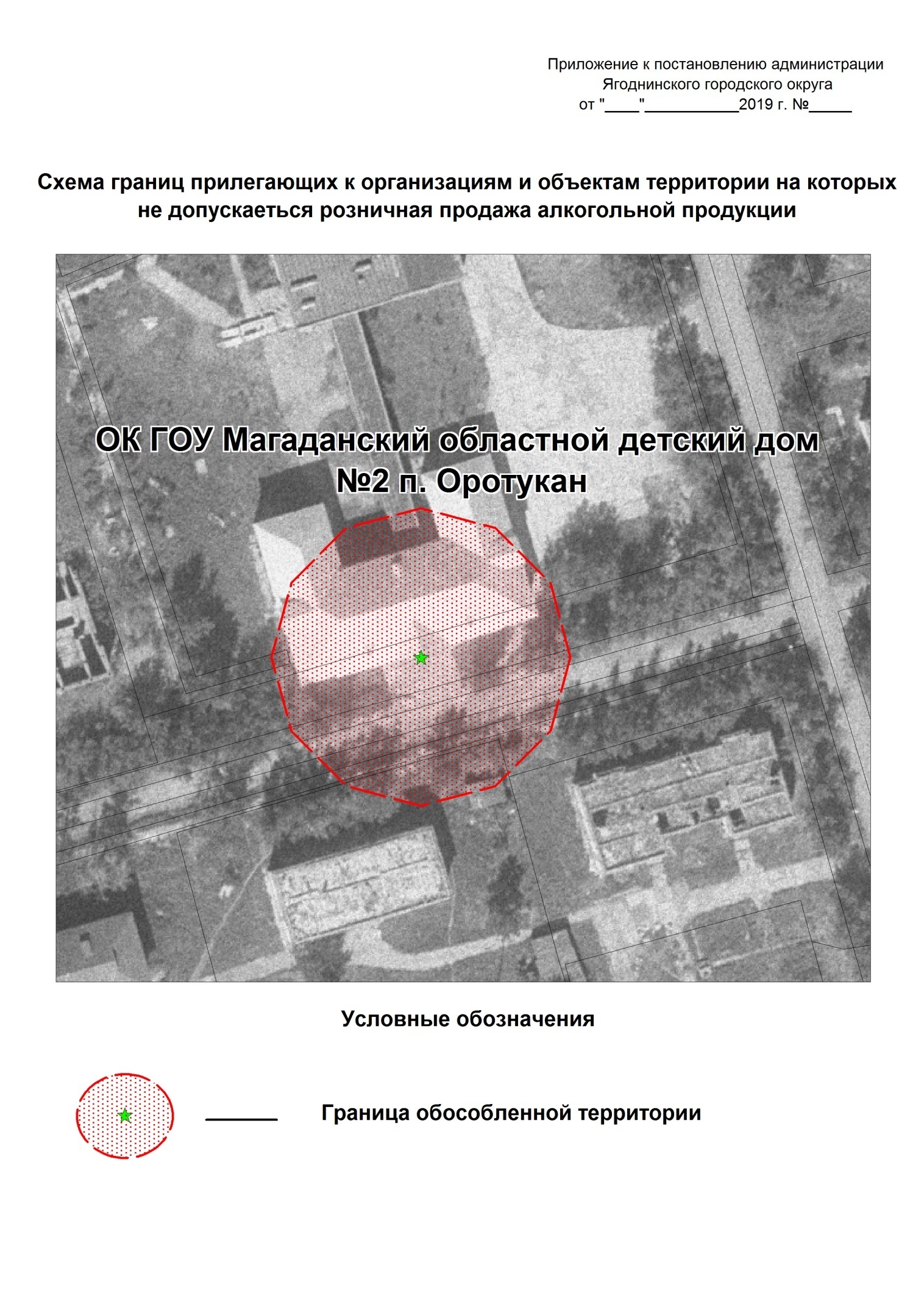 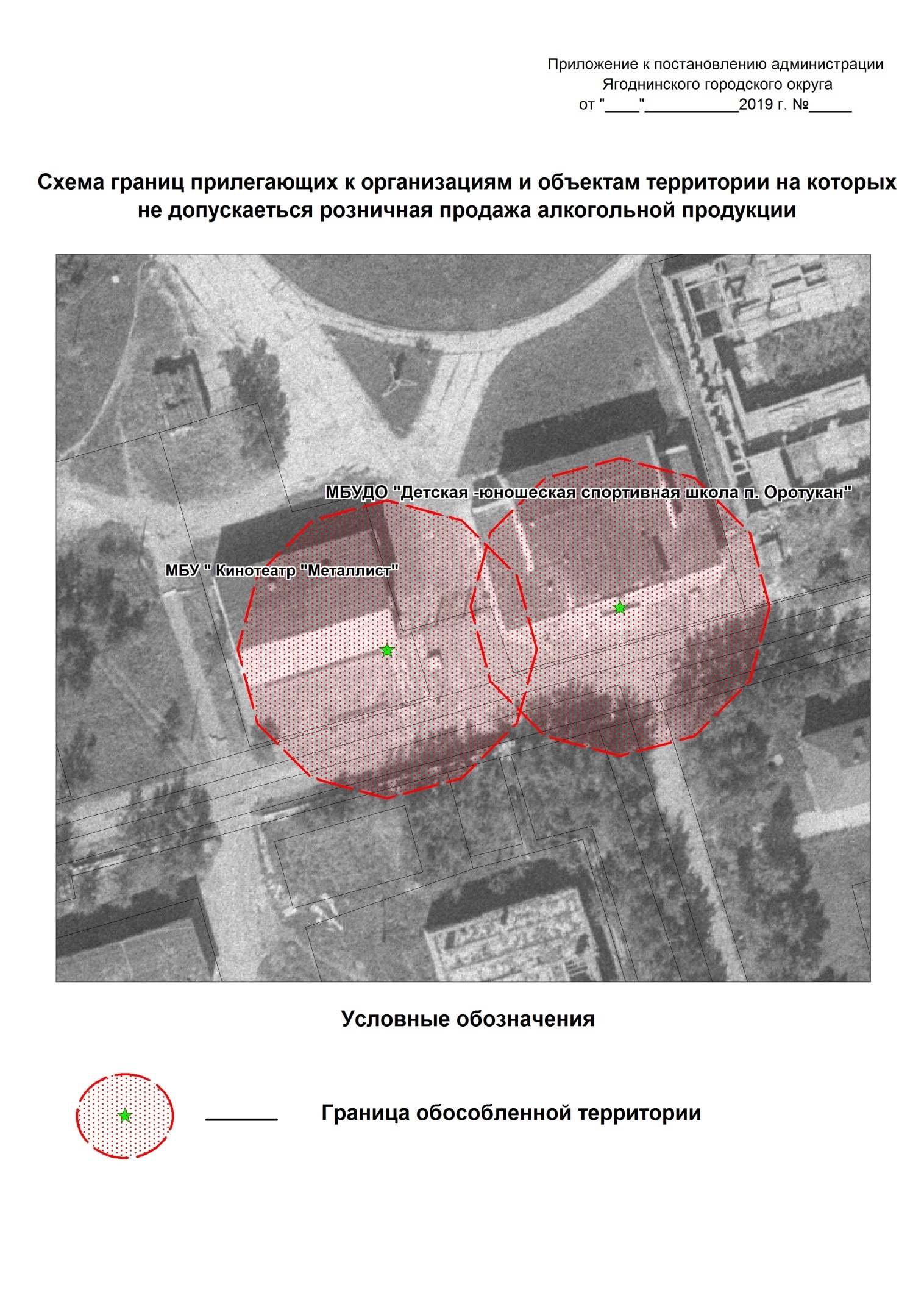 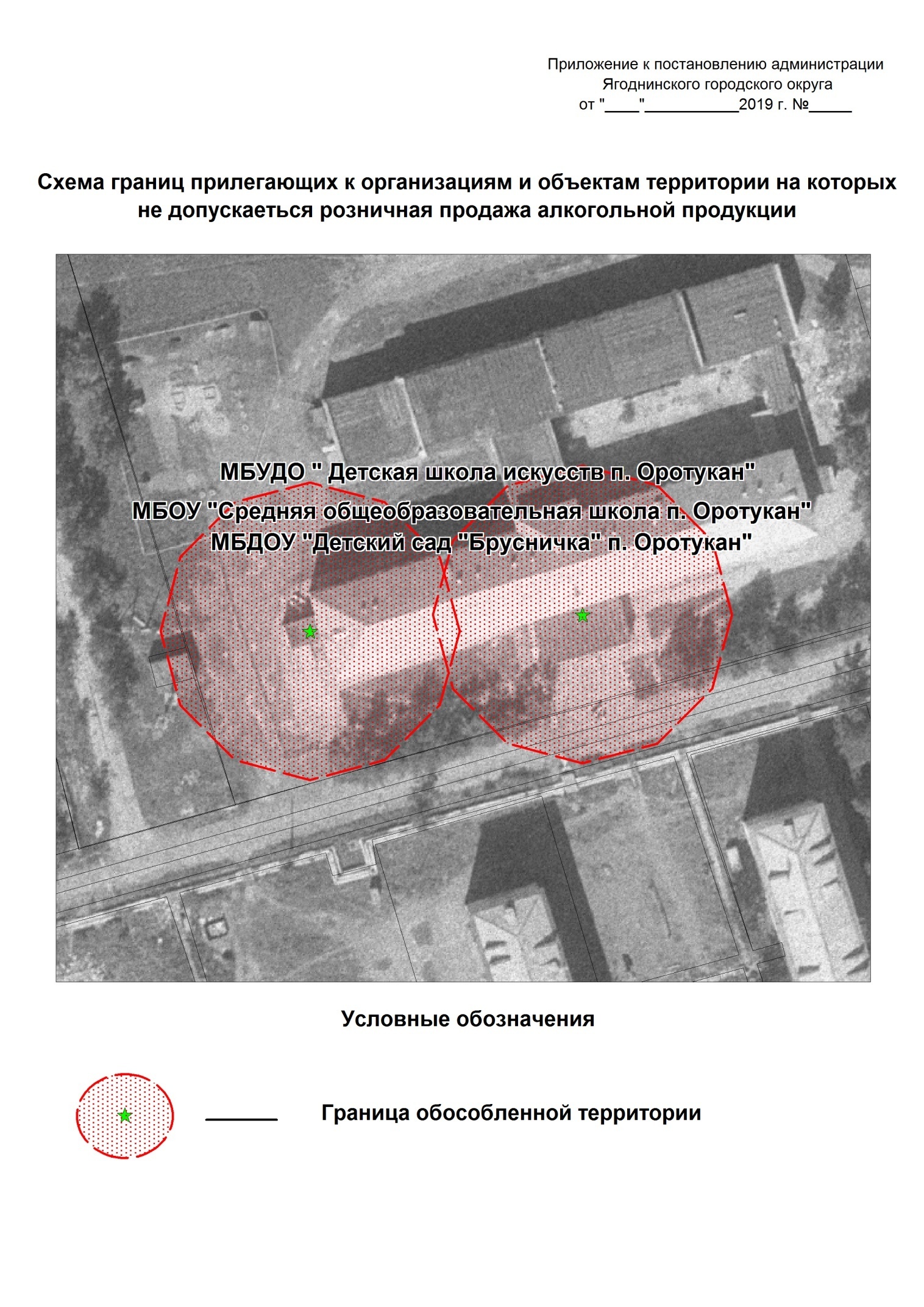 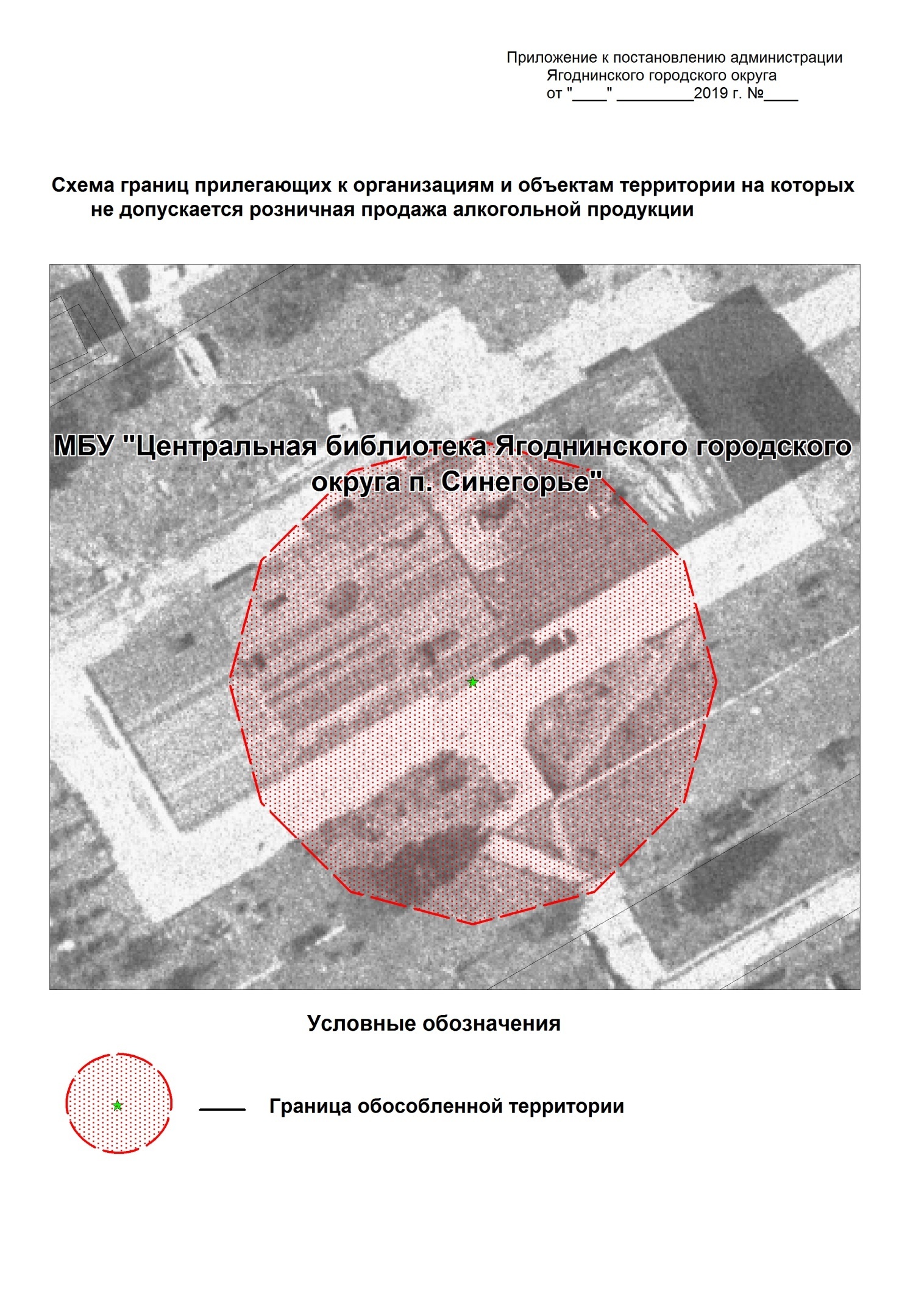 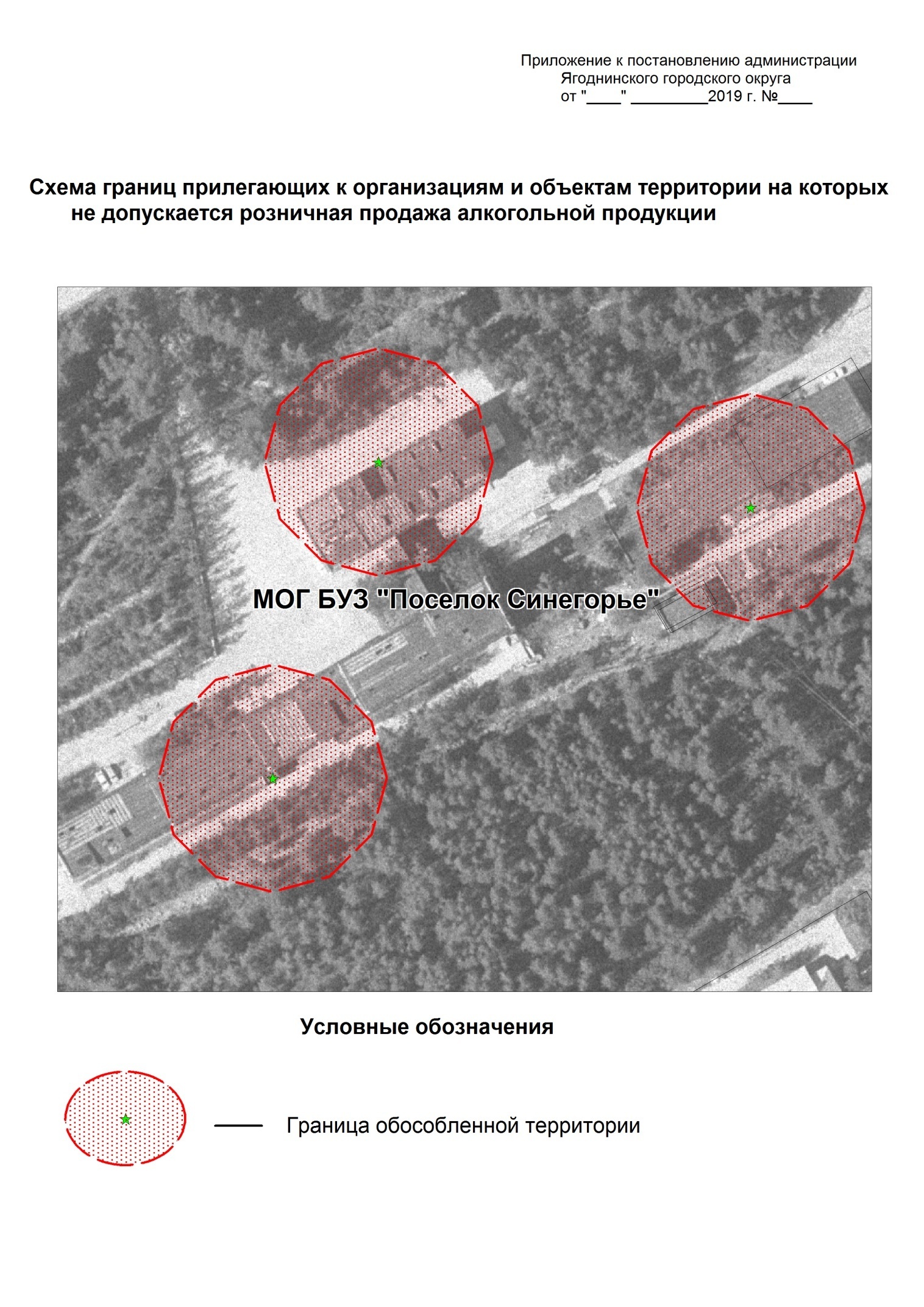 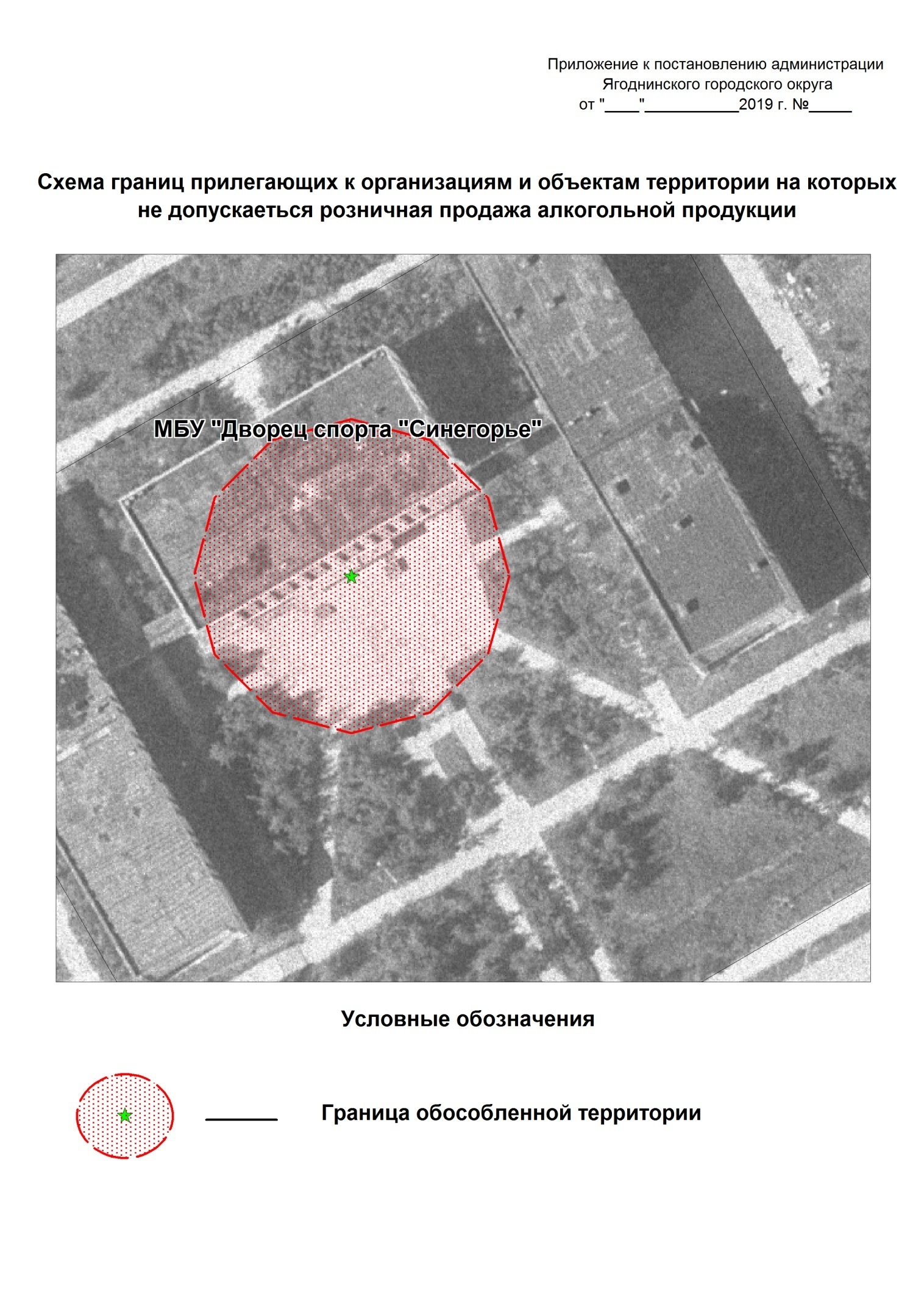 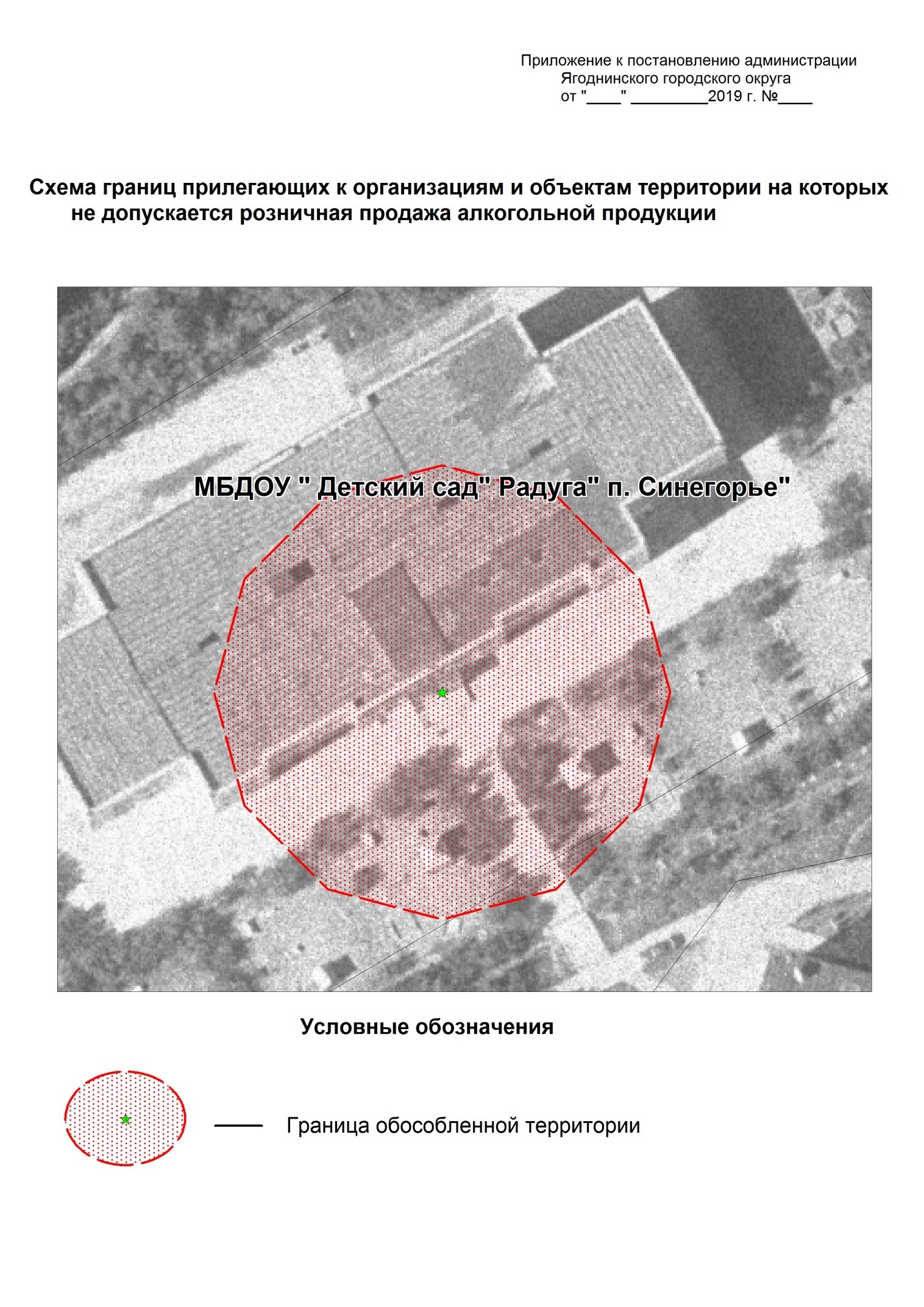 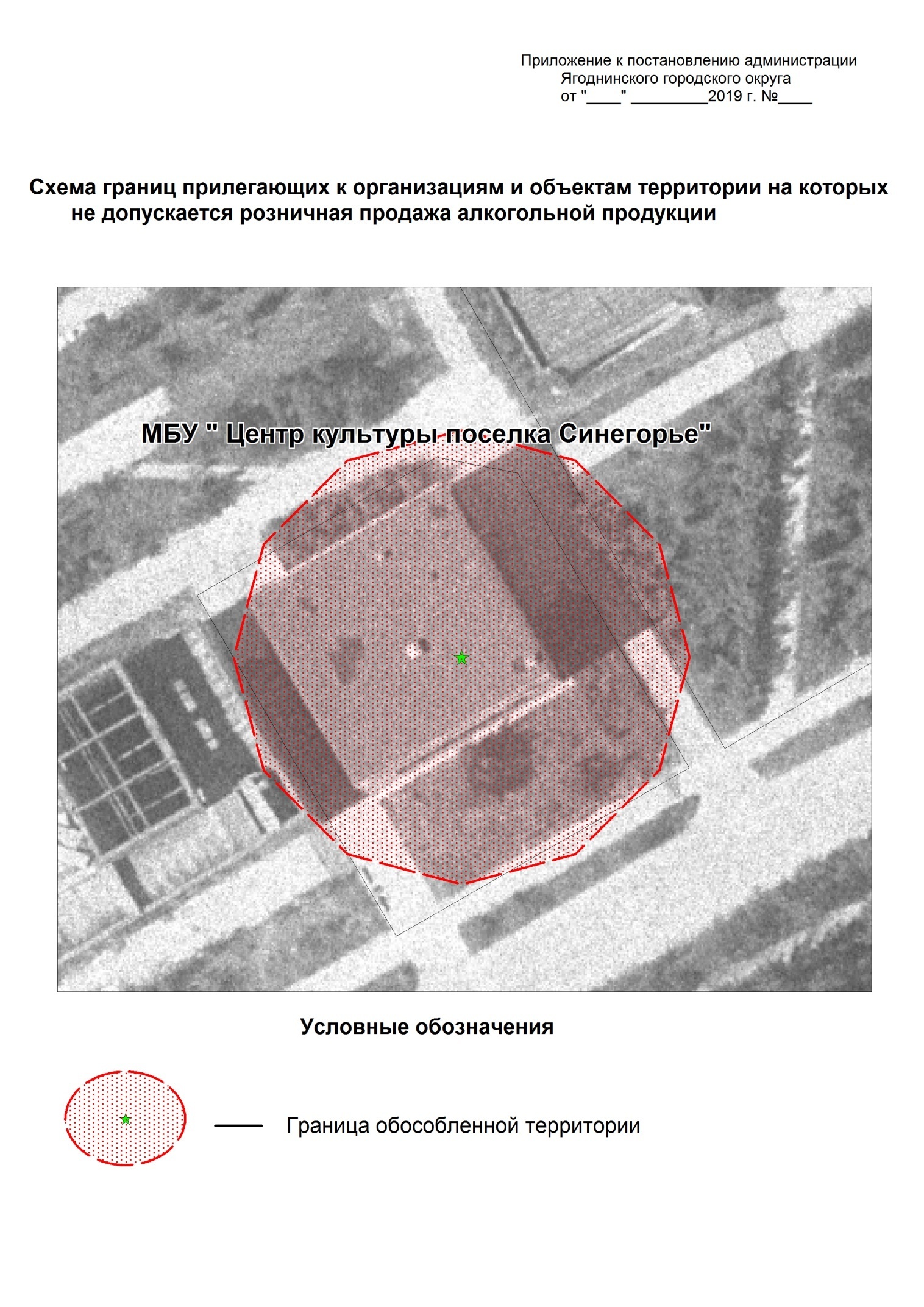 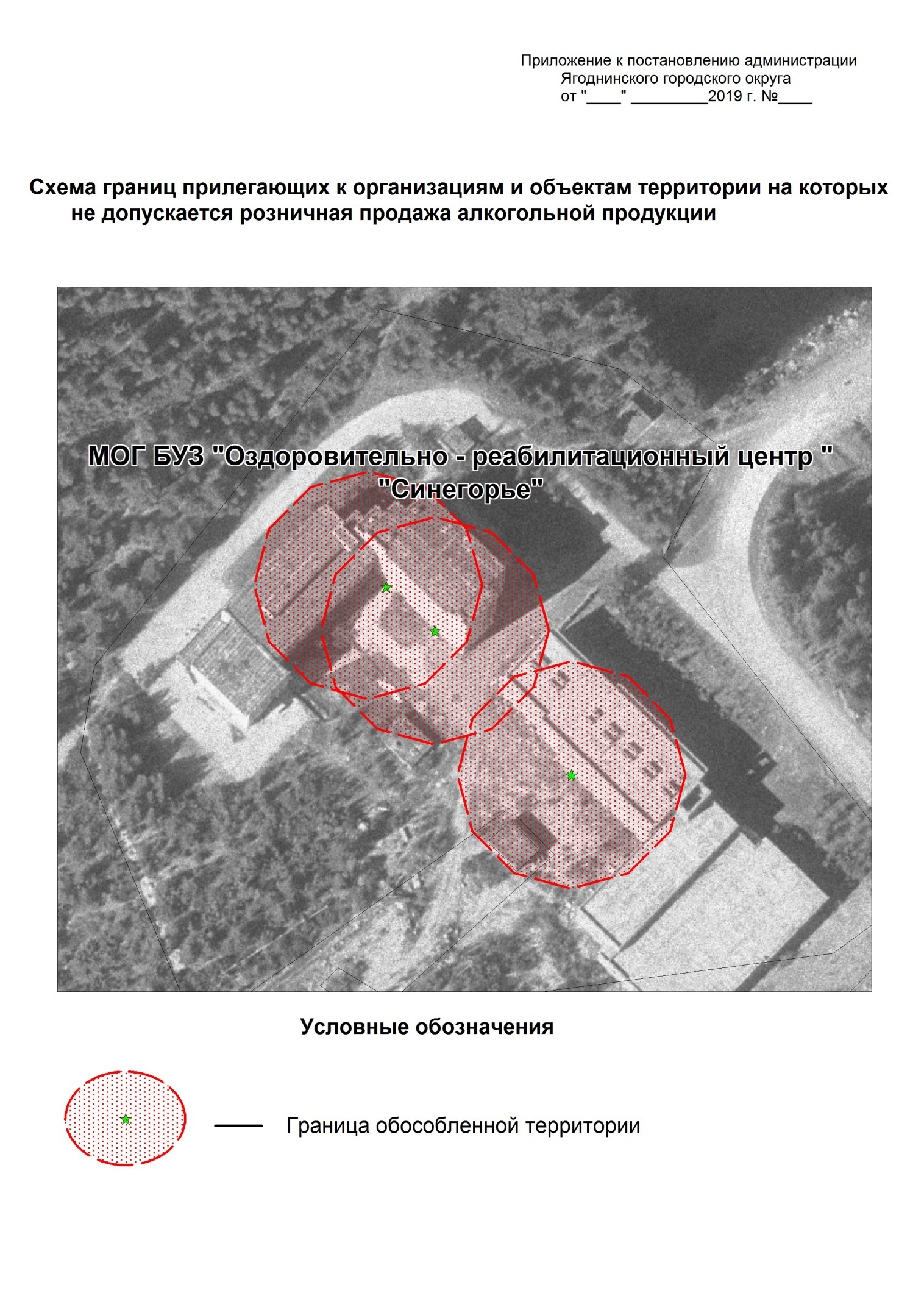 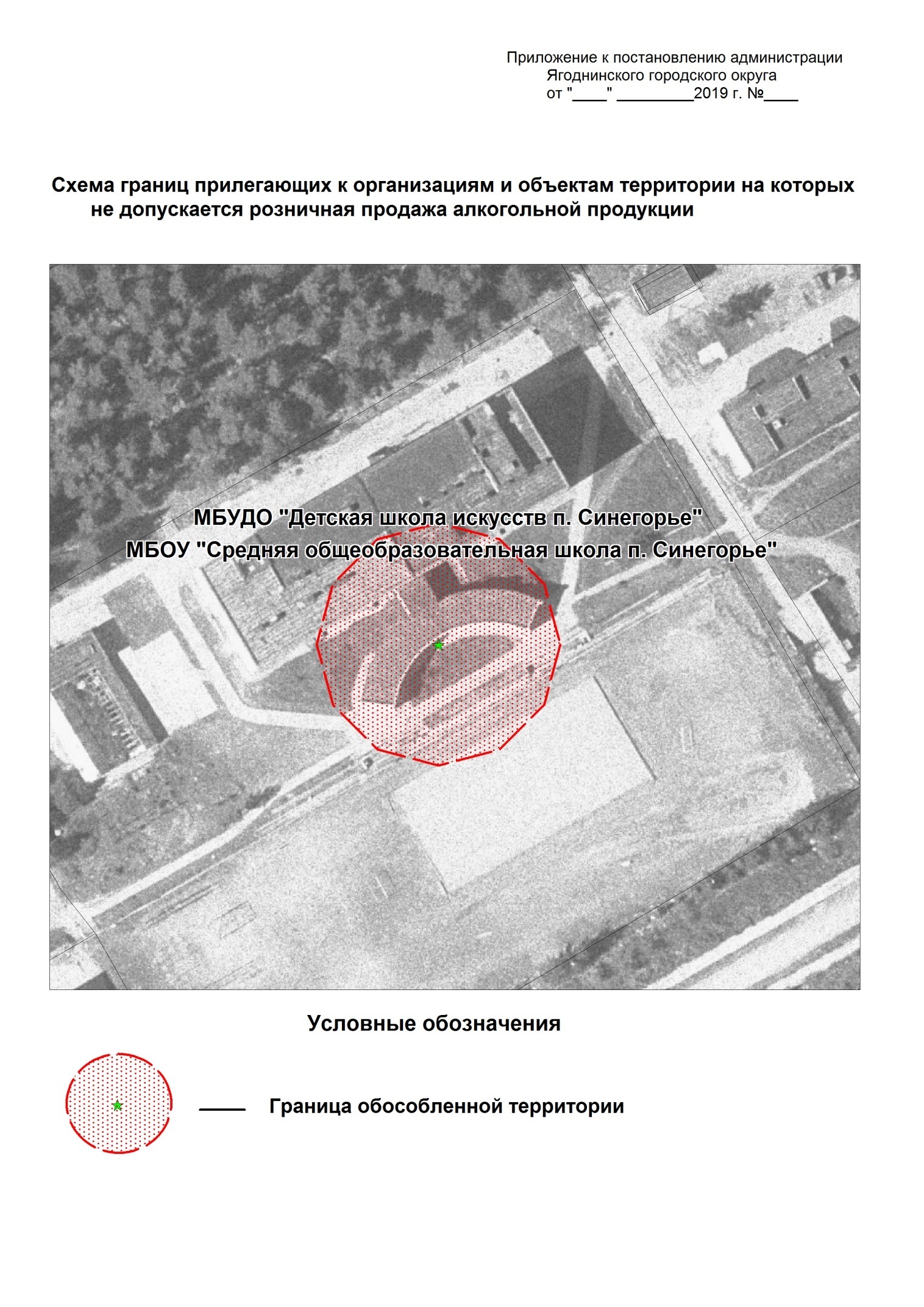 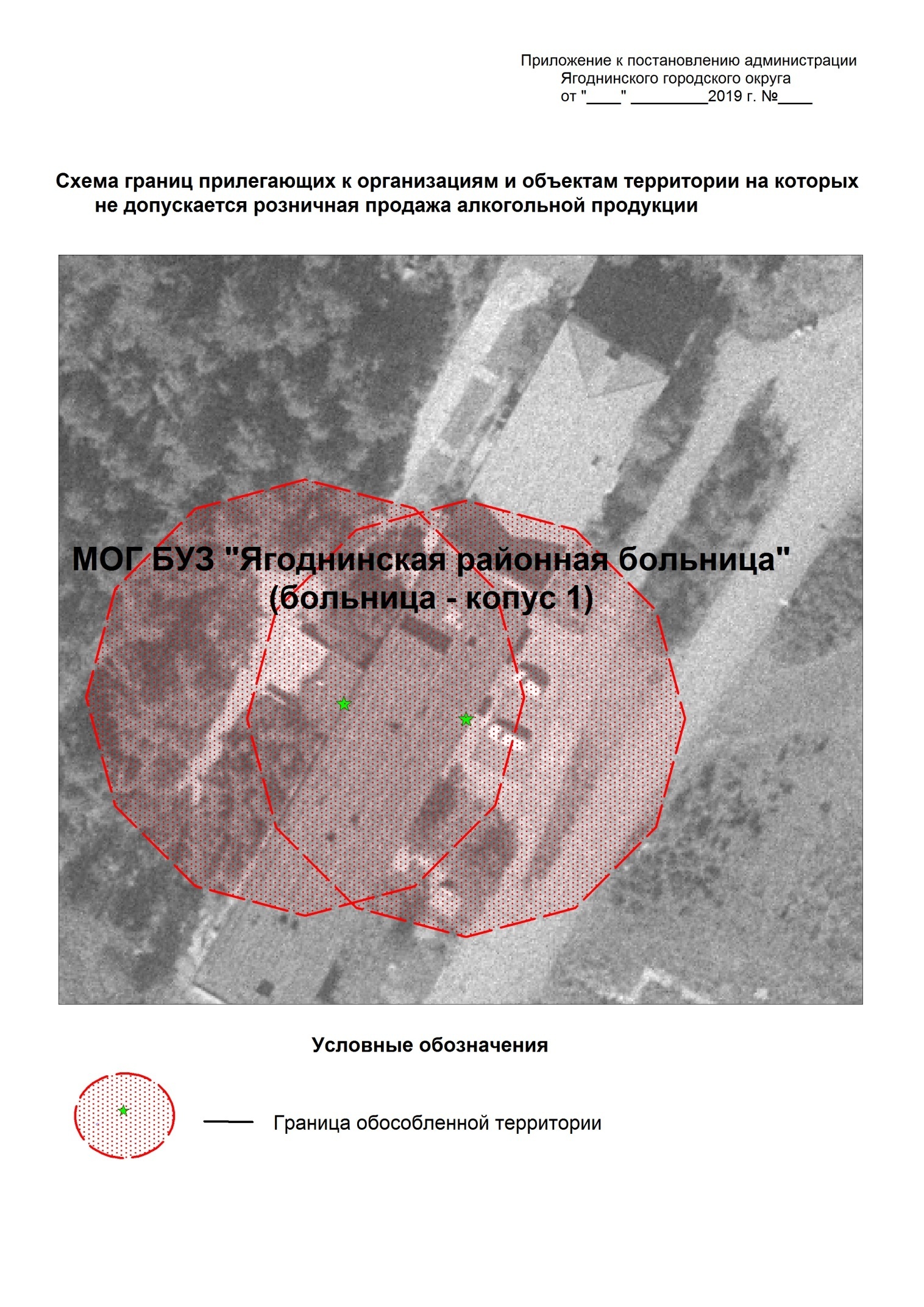 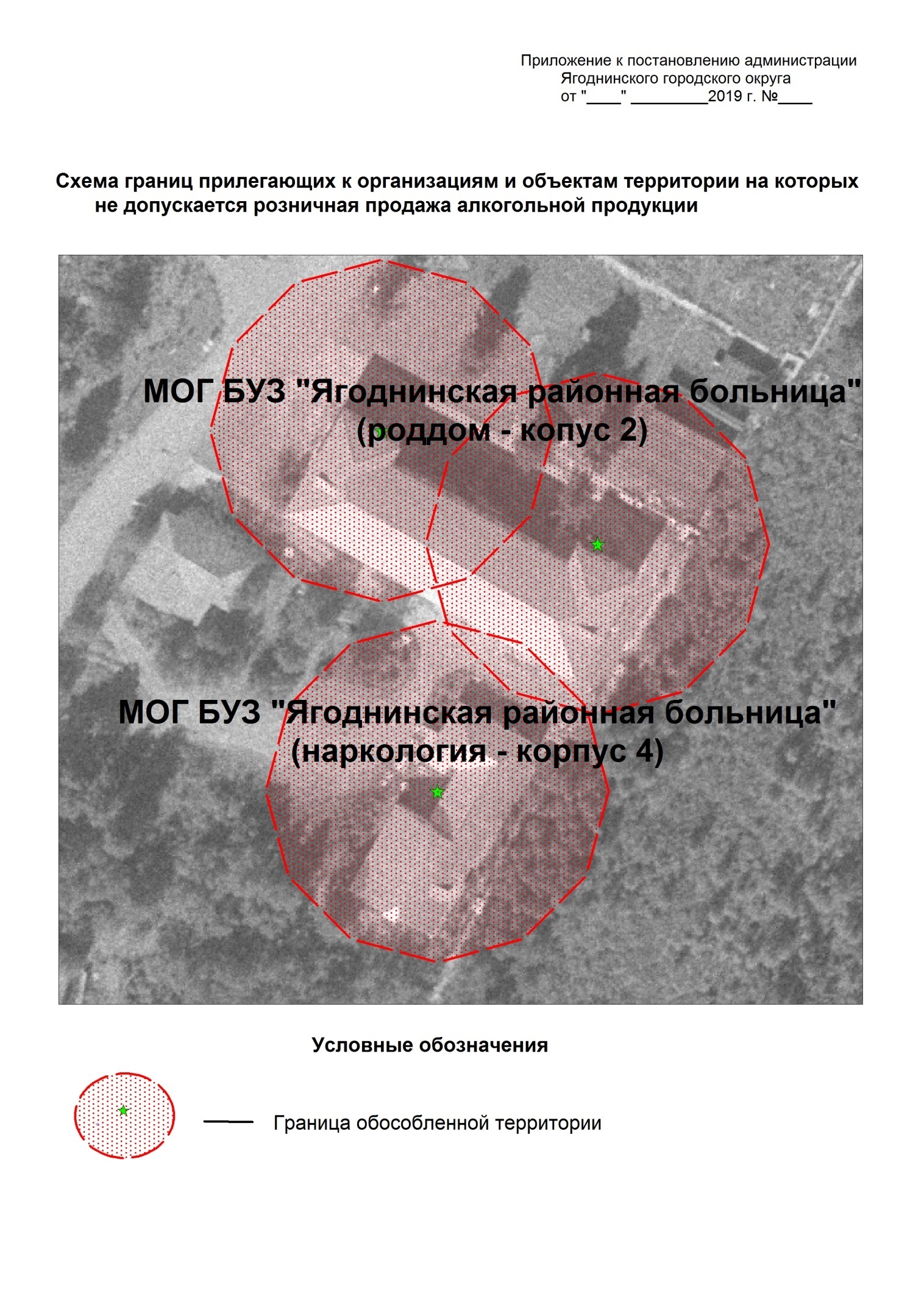 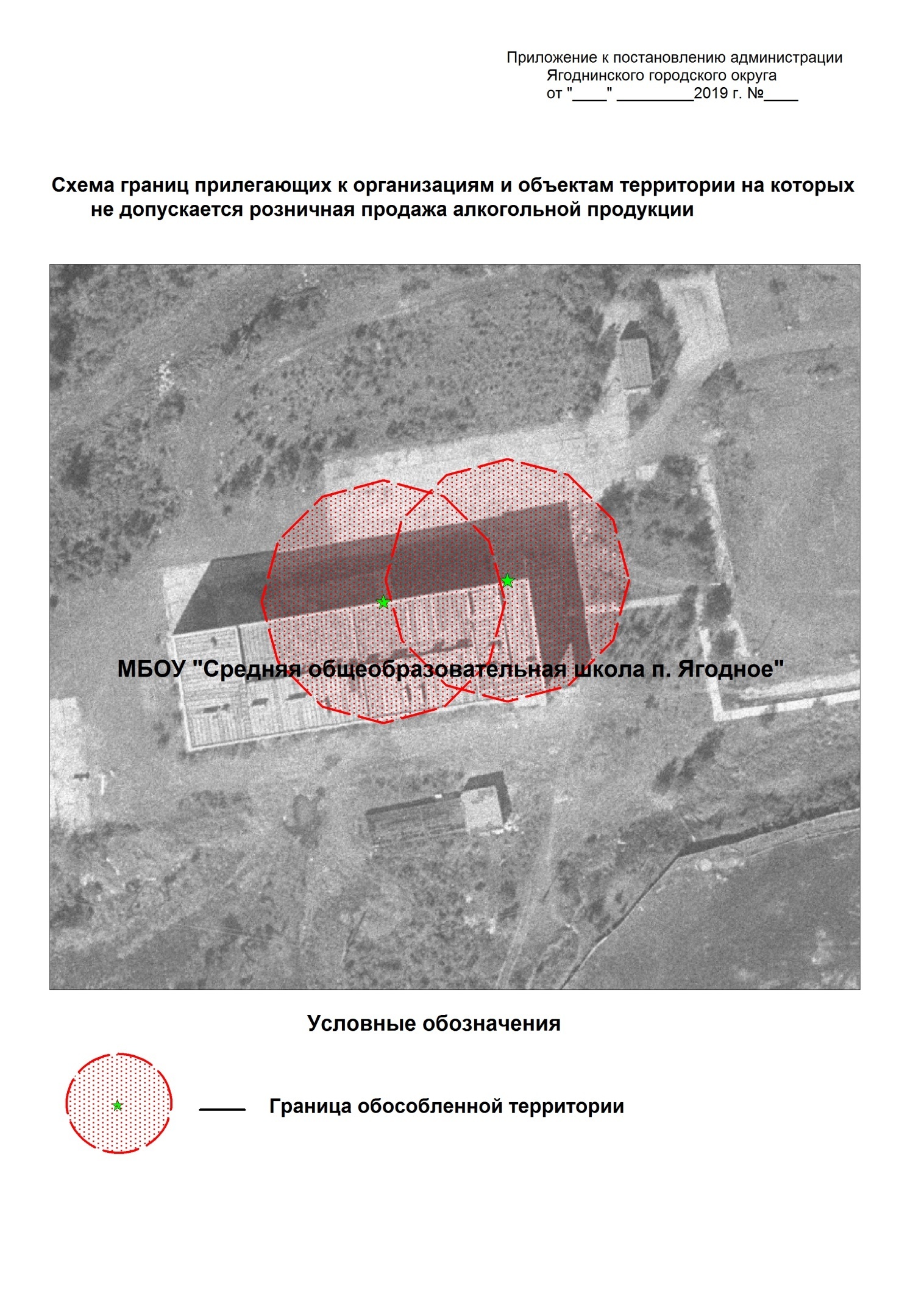 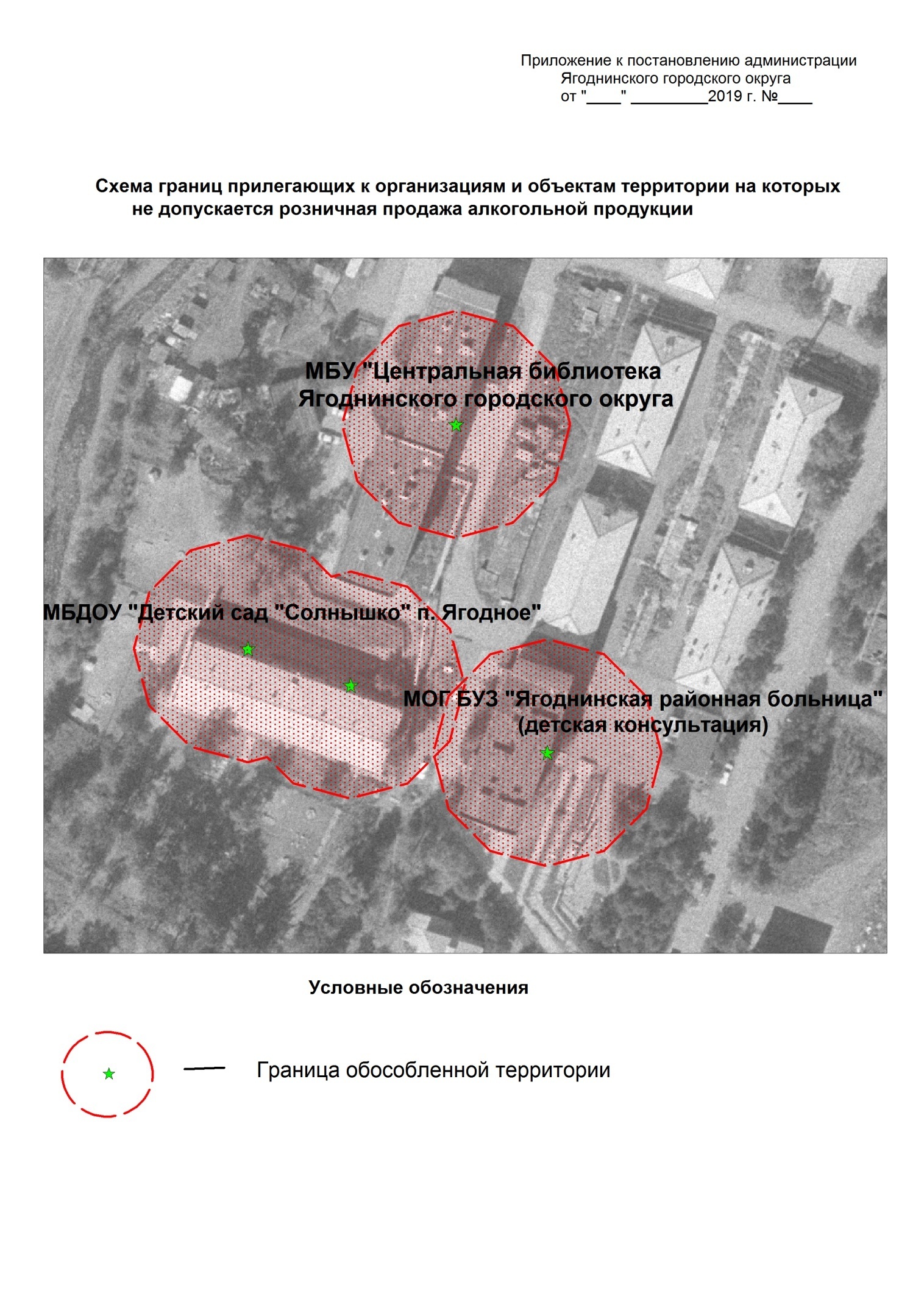 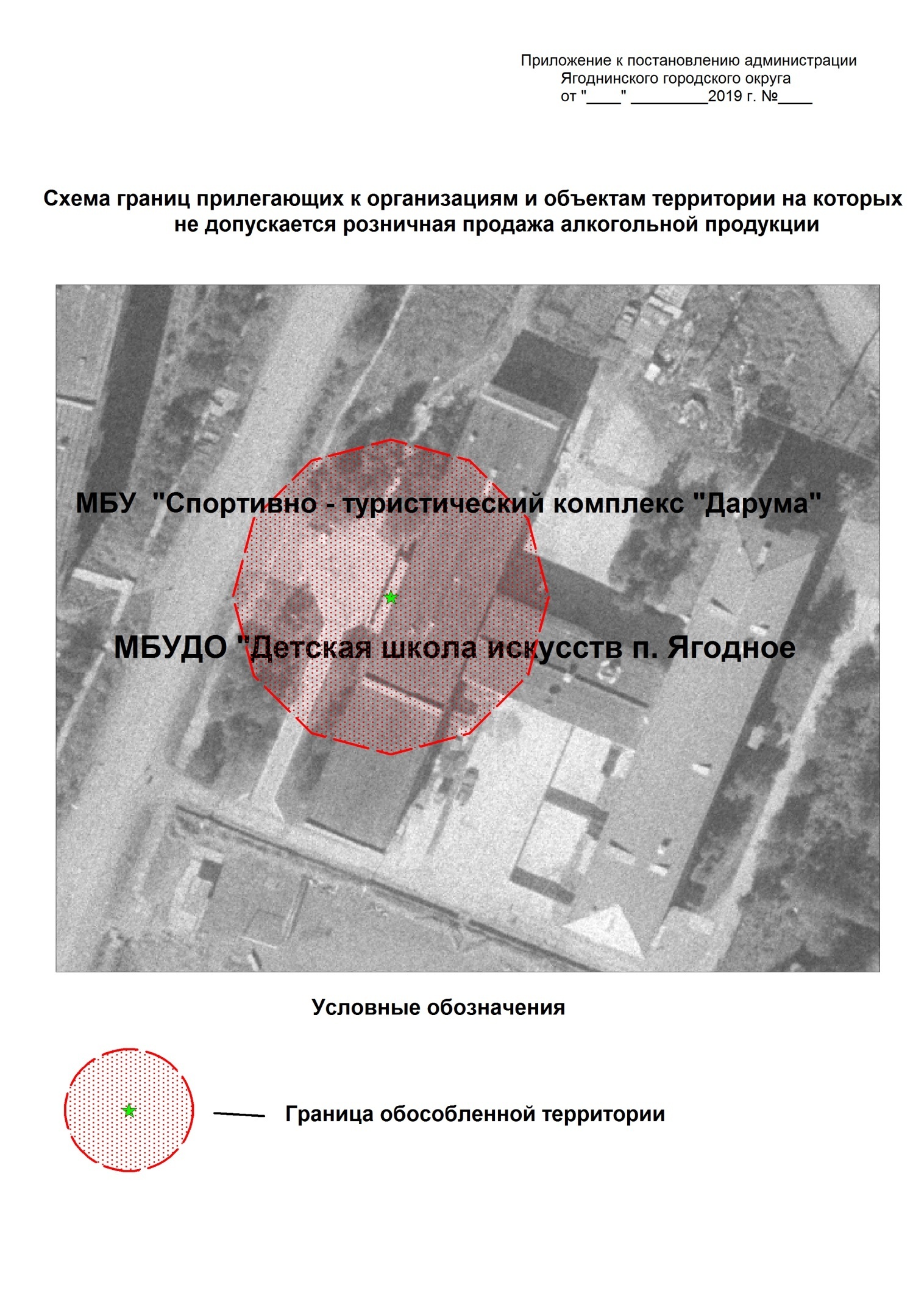 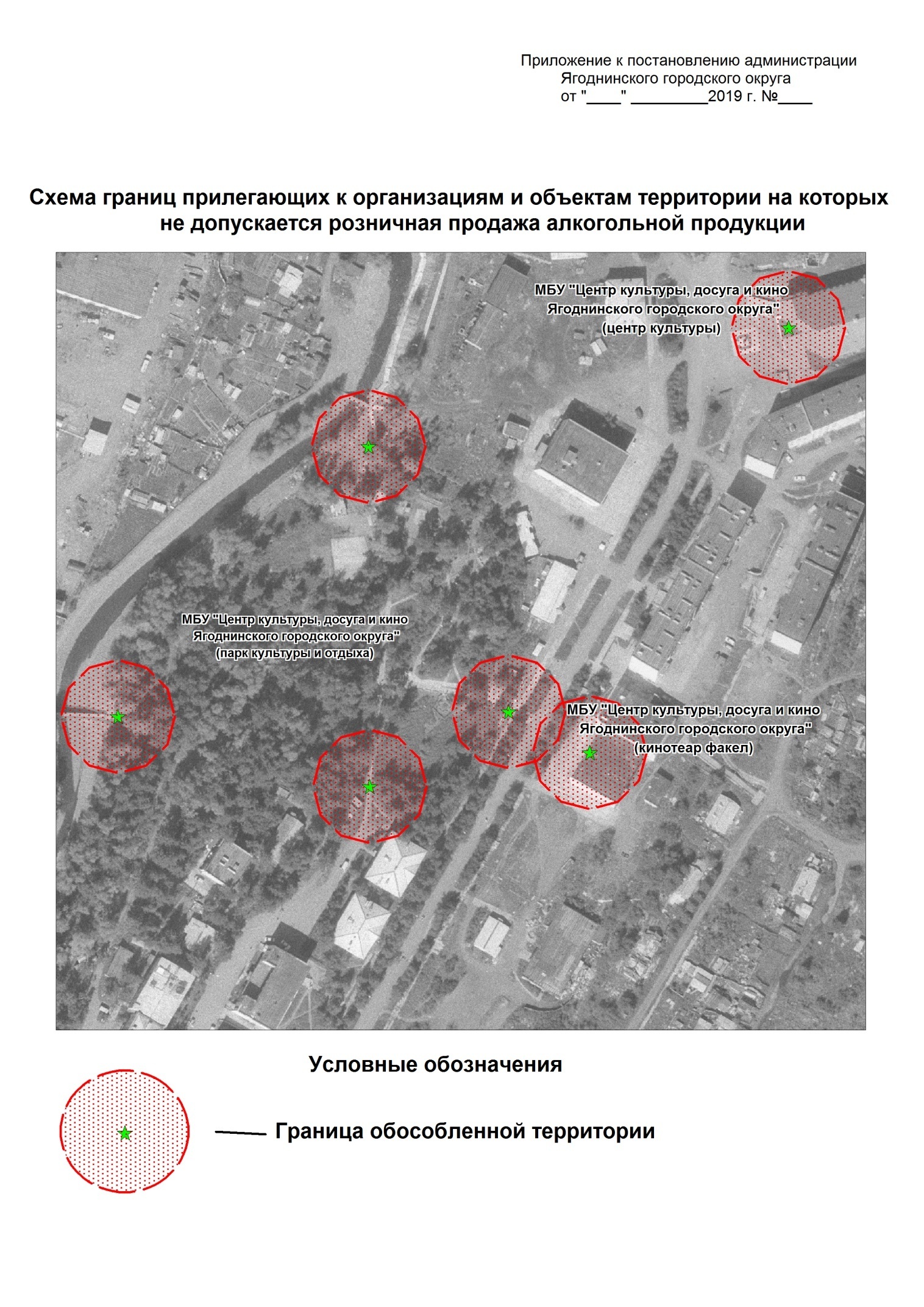 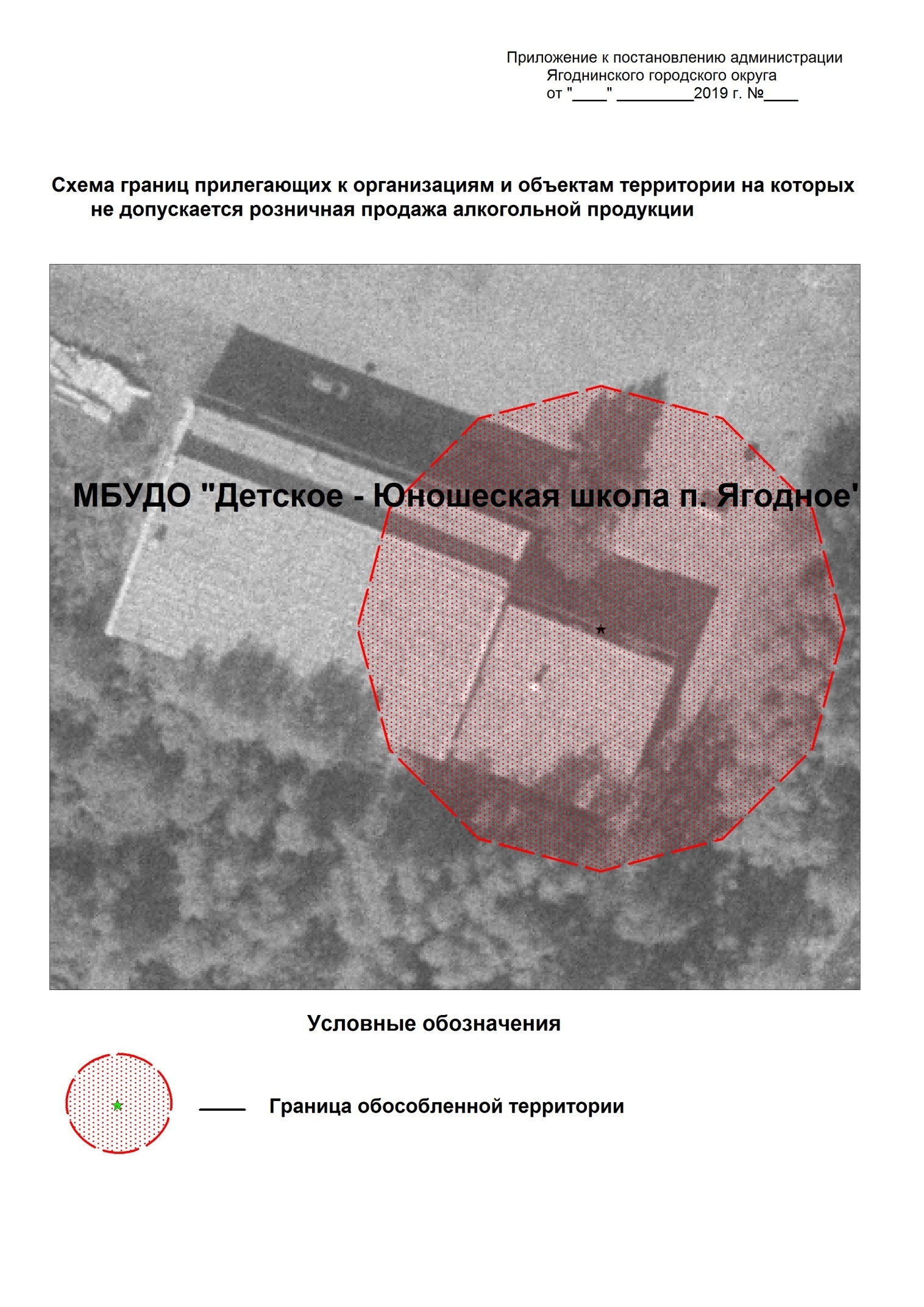 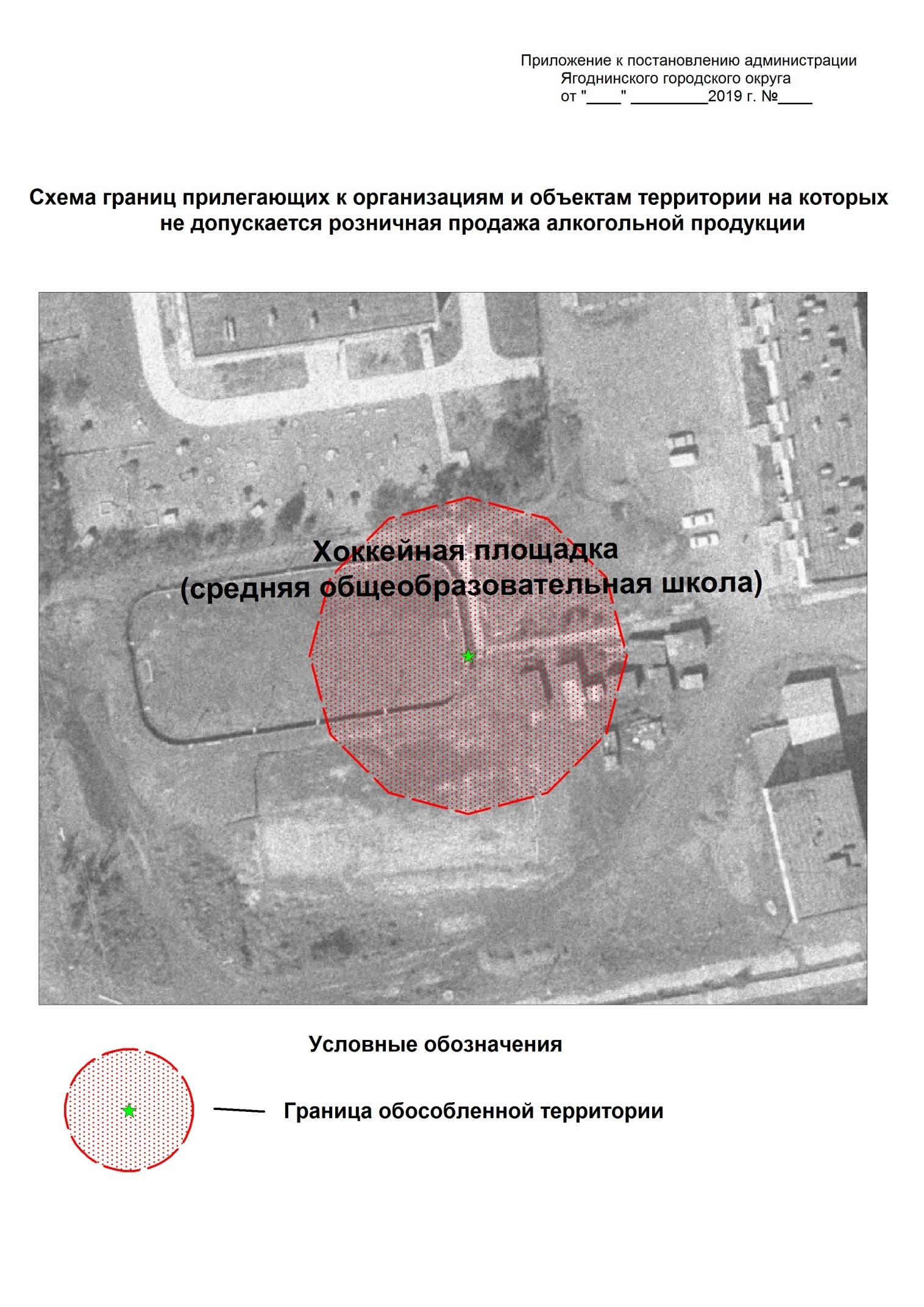 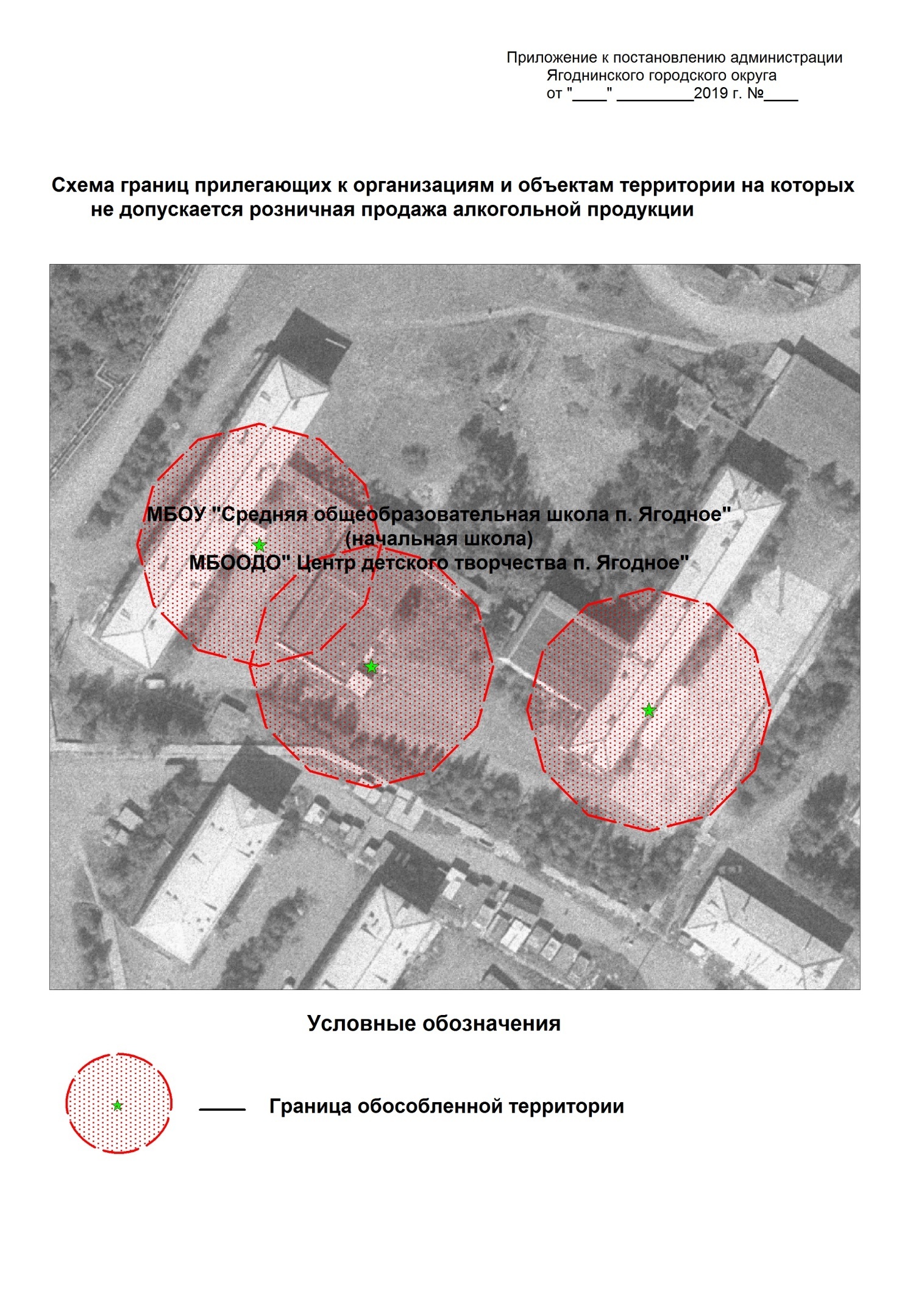 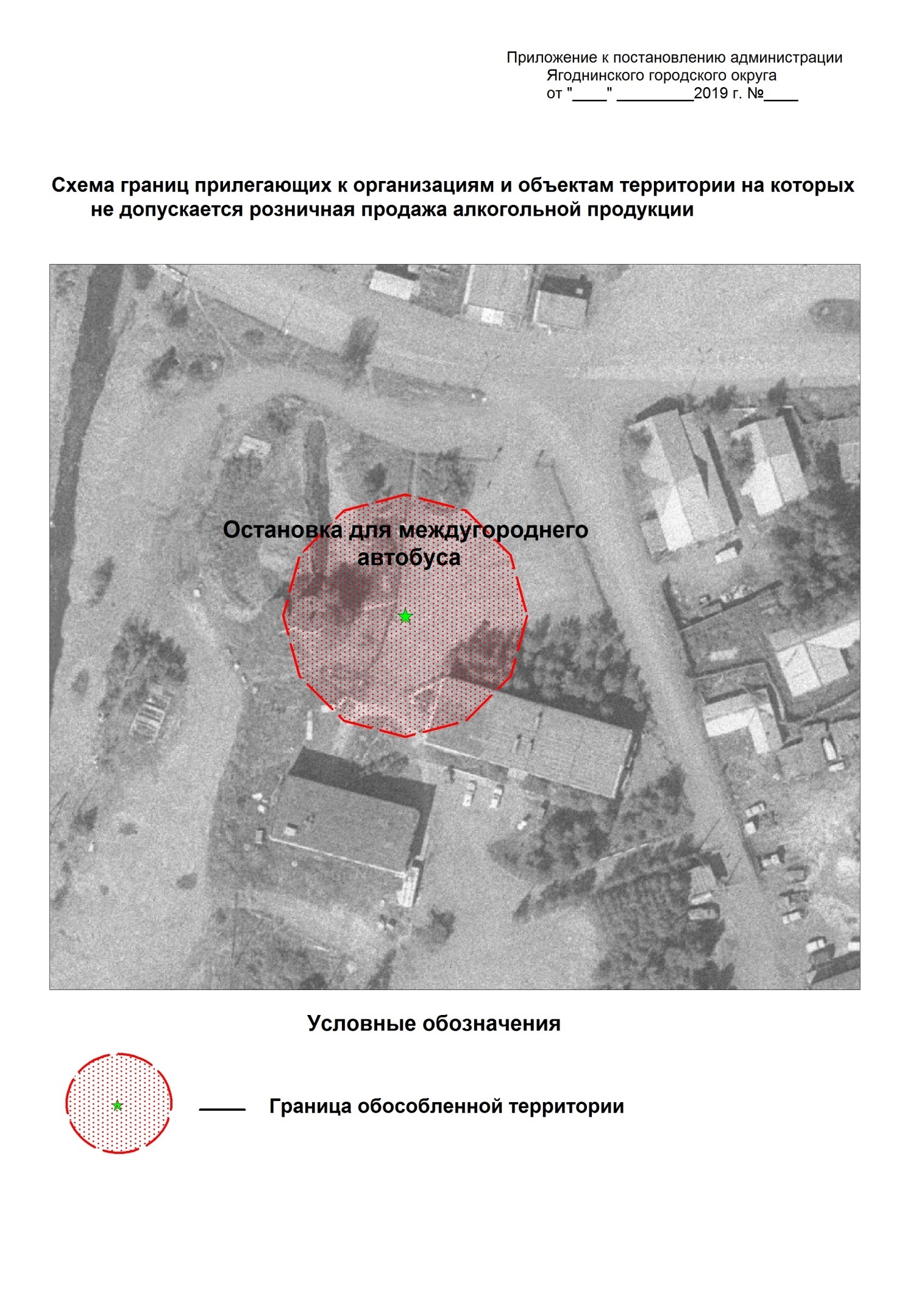 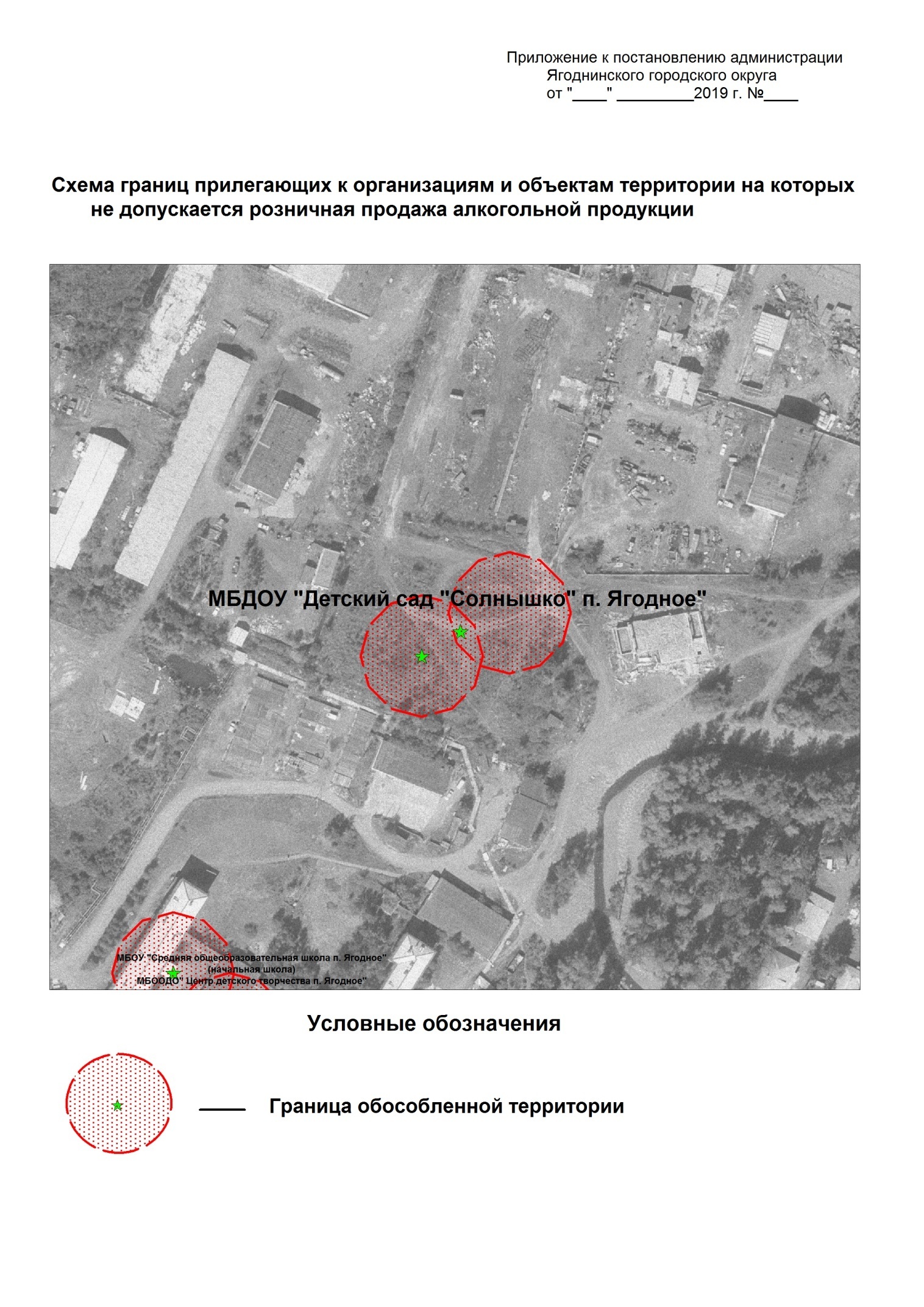 «Об определении границ прилегающих к некоторым организациям и объектам территорий, на которых не допускается розничная продажа алкогольной продукции на территории Ягоднинского городского округа»        В соответствии с Федеральным законом от 22.11.1995 года № 171-ФЗ «О государственном регулировании производства и оборота этилового спирта, алкогольной, спиртосодержащей продукции и об ограничении потребления (распития) алкогольной продукции», Постановлением Правительства РФ от 27.12.2012 № 1425 «Об определении органами государственной власти субъектов Российской Федерации мест массового скопления граждан и мест нахождения источников повышенной опасности, в которых не допускается розничная продажа алкогольной продукции, а также определении органами местного самоуправления границ прилегающих к некоторым организациям и объектам территорий, на которых не допускается розничная продажа алкогольной продукции» администрация Ягоднинского городского округа ПОСТАНОВЛЯЕТ:          1. Определить границы прилегающих территорий к некоторым организациям и объектам, расположенным на территории муниципального образования «Ягоднинский городской округ», на которых не допускается розничная продажа алкогольной продукции:- к детским, образовательным, медицинским организациям и объектам спорта, оптовым и розничным рынкам, вокзалам, аэропортам и иным местам массового скопления граждан - на расстоянии не менее 25 метров;- к местам нахождения источников повышенной опасности - на расстоянии не менее 25 метров.2. Утвердить перечень организаций и (или) объектов, расположенных на территории муниципального образования «Ягоднинский городской округ», на прилегающих территориях к которым не допускается розничная продажа алкогольной продукции (далее - Перечень), согласно приложению № 1 к настоящему постановлению.3. Определить, что расстояние прилегающих территорий к организациям и объектам, указанным в пункте 2 настоящего постановления, в пределах которых не допускается розничная продажа алкогольной продукции, измеряется по прямой линии («по радиусу») от входа (выхода) для посетителей в здание (строение, сооружение), в котором расположены организации или объекты, указанные в пункте 2 настоящего постановления.4. Утвердить схемы расположения границ, прилегающих к некоторым организациям и объектам территорий, а также местам массового скопления граждан и местам нахождения источников повышенной опасности, на которых не допускается розничная продажа алкогольной продукции на территории муниципального образования «Ягоднинский городской округ», согласно приложениям № 2 - 28, к настоящему постановлению.5. Признать утратившим силу постановление Администрации Ягоднинского городского округа от 27.01.2016 № 56 «Об определении границ прилегающих к некоторым организациям и объектам территорий, на которых не допускается розничная продажа алкогольной продукции на территории Ягоднинского городского округа».          6. Настоящее постановление подлежит официальному опубликованию в газете «Северная правда» и размещению на официальном сайте администрации Ягоднинского городского округа - (www.yagodnoeadm.ru).            7. Контроль за исполнением настоящего постановления возложить на руководителя комитета по экономическим вопросам администрации Ягоднинского городского округа Т.В.Бигунову.№ п/пНаименование организации или объектаАдрес размещенияУчреждения и объекты спорта1Муниципальное бюджетное учреждение  дополнительного образования «Детско – юношеская школа п. Ягодное»п. Ягодное, ул. Металлистов, д.22Муниципальное бюджетное учреждение  «Спортивно – туристический комплекс «Дарума»п. Ягодное,  ул. Строителей, д. 83Муниципальное бюджетное учреждение  дополнительного образования  «Детско – юношеская спортивная школа п. Оротукан»п. Оротукан, ул. Спортивная, д. 64Муниципальное бюджетное учреждение  «Дворец спорта «Синегорье»п. Синегорье, ул.Когодовского, д.175Хоккейная площадка (средняя общеобразовательная школа)п. Ягодное,  ул. Мира, д. 1 – ул. Транспортная, д. 14Учреждения и объекты  культуры6Муниципальное бюджетное учреждение «Центр культуры, досуга и кино Ягоднинского городского округа»7- центр культурып. Ягодное, ул. Ленина, д. 428 - парк культуры и отдыхап. Ягодное9-  Кинотеатр «Факел»п. Ягодное, ул. Ленина, д. 3210Муниципальное бюджетное учреждение  дополнительного образования «Детская школа искусств п. Ягодное»11Детская школа искусств п. Ягодное, ул. Строителей, д. 812- филиал № 1п. Синегорье ул. Победы, 5 13- филиал № 2п. Оротукан Спортивная,д. 1014- филиал № 3п. Дебин Спортивная,д.б/н15Муниципальное бюджетное учреждение  «Центральная библиотека Ягоднинского городского округа »16- библиотека п. Ягодное, ул. Спортивная, д. 1917 - библиотекап. Синегорье, ул. 2й квартал,  д. 3«А»18 - библиотекап. Оротукан  ул. Пионерская, д.1319- библиотекап. Дебинул. Мацкевича,12 «Б»20Муниципальное бюджетное учреждение  «Дом культуры п. Дебин»п. Дебин, ул. Мацкевича, д. 1521Муниципальное бюджетное учреждение  «Центр культуры поселка Синегорье»п. Синегорье, ул. О. Когодовского 1522Муниципальное бюджетное учреждение «Центр культуры п. Оротукан»23- центр культурып. Оротукан, ул. Пионерская, д. 1324- Кинотеатр «Металлист»п. Оротукан ул. Спортивная, д. 8Образовательные  учреждения25Муниципальное бюджетное общеобразовательное учреждение «Средняя общеобразовательная школа п. Ягодное »26 - средняя общеобразовательная школап. Ягодное, ул. Мира, д. 227 - начальная школап. Ягодное,ул. Школьная. д. 928Муниципальное бюджетное общеобразовательное учреждение  «Средняя общеобразовательная школа п. Дебин»п. Дебин, ул. Спортивная, б/н29Муниципальное бюджетное общеобразовательное учреждение «Средняя общеобразовательная школа п. Оротукан»п. Оротукан, ул. Спортивная, д. 1030Муниципальное бюджетное общеобразовательное учреждение «Средняя общеобразовательная школа п. Синегорье»П. Синегорье, ул. Победы, д. 531Муниципальное бюджетное дошкольное образовательное учреждение «Детский сад «Солнышко» п. Ягодное»п. Ягодное, ул. Школьная, д.1432Муниципальное бюджетное дошкольное образовательное учреждение «Детский сад «Ромашка» п. Ягодное»П. Ягодное, ул. Спортивная, д.1133Муниципальное бюджетное дошкольное образовательное учреждение «Детский сад «Брусничка» п. Оротукан»п. Оротукан, ул.Спортивная,  д.1034Муниципальное бюджетное дошкольное образовательное учреждение «Детский сад «Радуга» п. Синегорье»п. Синегорье, ул.  Когодовского, д. 29а35Муниципальная  бюджетная образовательная организация дополнительного образования  «Центр детского творчества п. Ягодное»п. Ягодное, ул. Школьная. д.9Медицинские учреждения36МОГ БУЗ «Ягоднинская районная больница»37 - поликлиникап. Ягодное, ул. Ленина, д. 1338 - больница – корпус 1п. Ягодное, ул. Ленина, д. 65/139 - роддом – корпус 2п. Ягодное, ул. Ленина, д. 65/240 - наркология  - корпус 4п. Ягодное, ул. Ленина, д. 65/441 - детская консультацияп. Ягодное, ул. Спортивная, д. 1942МОГ БУЗ «Поселок Оротукан»п. Оротукан, ул. Больничный переулок, д. 143МОГ БУЗ «Поселок  Синегорье»п. Синегорье, ул. Когодовского, д. 2044МОГ БУЗ «»Магаданский областной противотуберкулезный диспансер № 2 п. Дебин»п. Дебин, ул. Советская, д.1145МОГ БУЗ СОТ «Оздоровительно – реабилитационный центр «Синегорье»п. Синегорье, ул. Когодовского, д. 37Учреждения для детей сирот и детей, оставшихся без попечения родителей.46ОК ГОУ Магаданский областной детский дом № 2 п.Оротукан»п. Оротукан, ул. Спортивная, д. 4Автовокзалы47Остановка для междугороднего автобуса п. Ягодное, ул. Механическая 48Остановка для междугороднего автобуса п. Оротукан, ул. Заводская